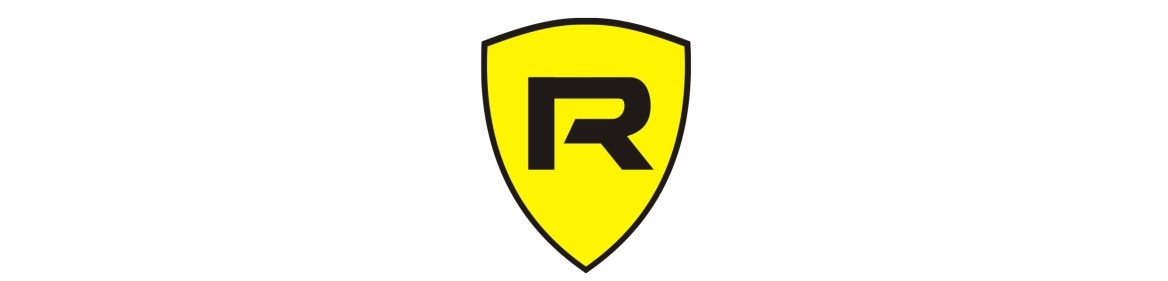 ПАСПОРТ ДЕТСКАЯ КРОВАТЬ МАШИНА ROMACK RENNER 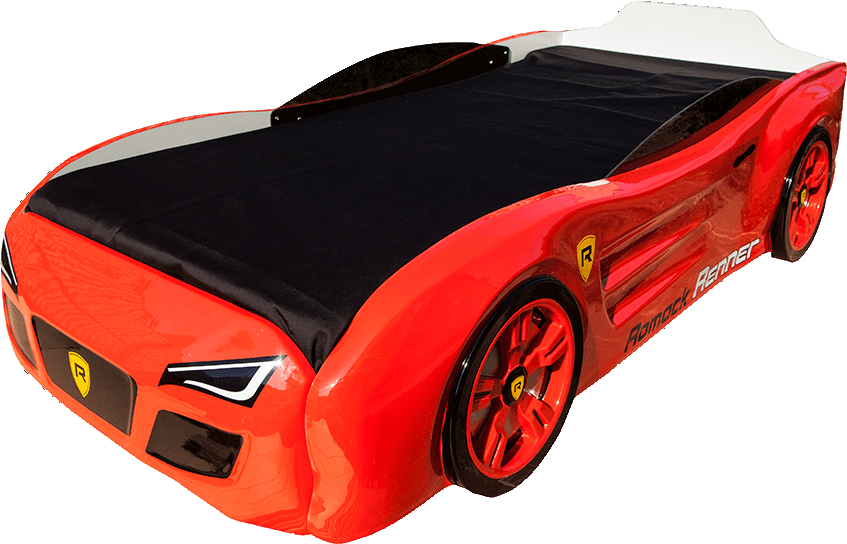 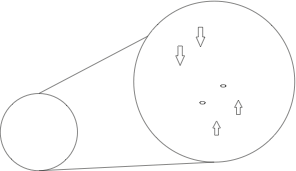 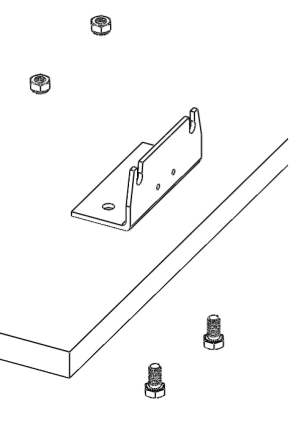 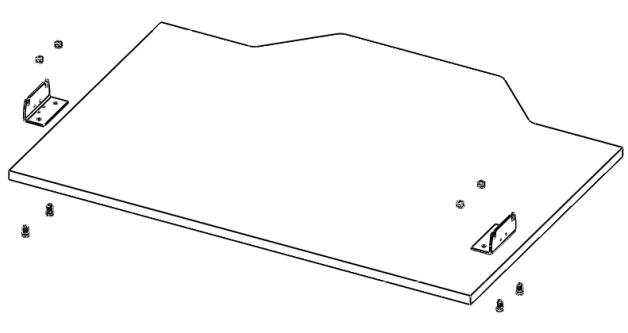 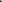 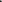 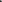 Рис.1 Берем переднюю (Рис.2) и заднюю часть кровати (Рис.1) и прикручиваем к ним уголки при помощи саморезов(Рис.2), для передней части, и при помощи винтов и гайки (Рис.1) для задней части. Рис.2 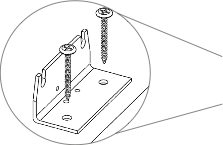 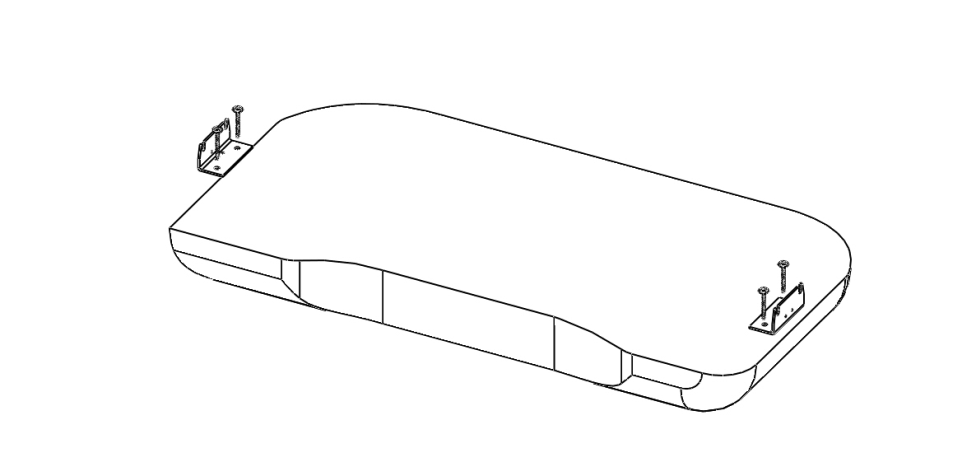 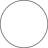 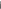 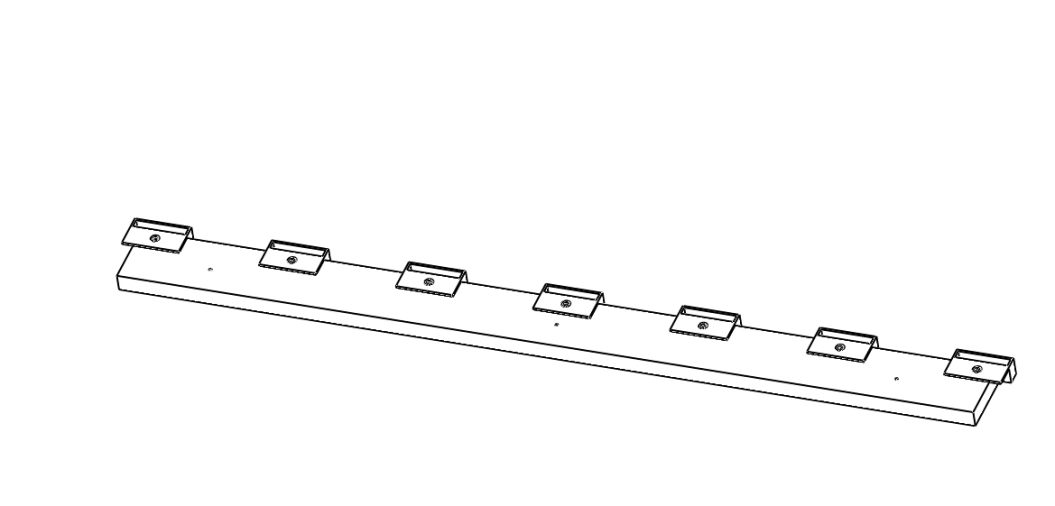 Рис.3 На Рисунке 3 изображена планка с латодержателями, эти планки впоследствии будут крепиться к боковинам кровати. 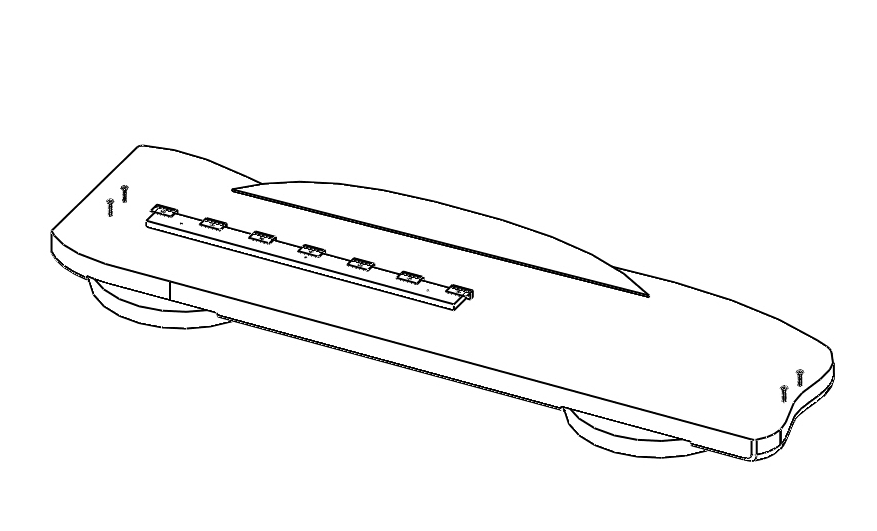 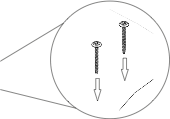 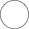 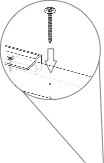 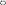 (Рис.4) Вкручиваем саморезы в обе боковины кровати (Рис.4), при этом вкручиваем их не до конца, примерно наполовину. На них впоследствии будет крепиться уголок. К боковине кровати, при помощи саморезов, крепим планку с латодержателями (рис.3). Планка крепится в отмеченные на боковине точки.(Рис.5) Переднюю и заднюю часть кровати, крепим к одной из боковин (Рис.6), но саморезы до конца не закручиваем. 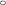 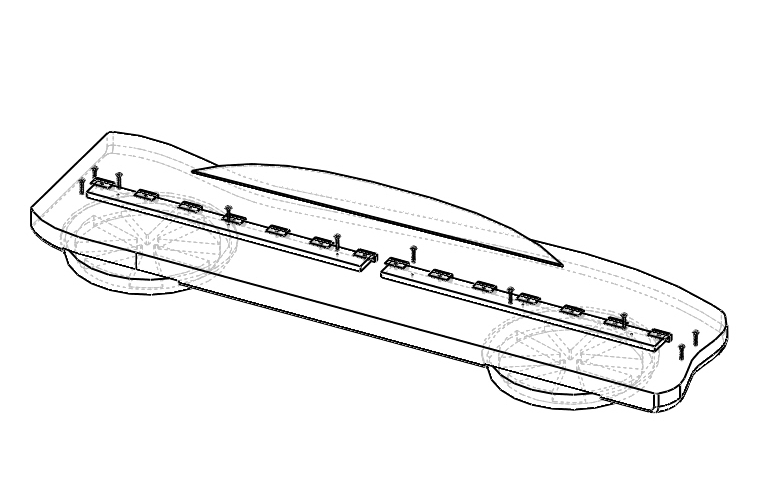 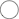 (Рис.5) 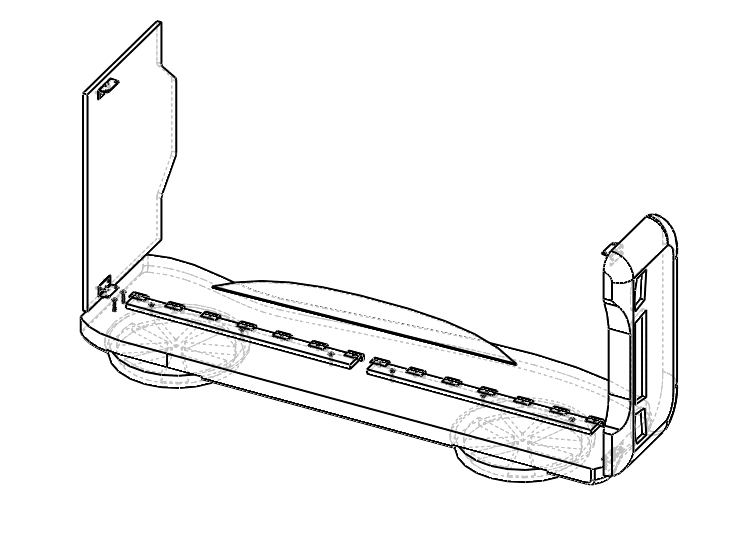 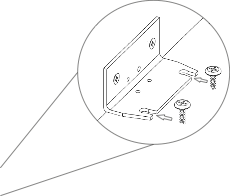 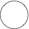 (Рис.6) 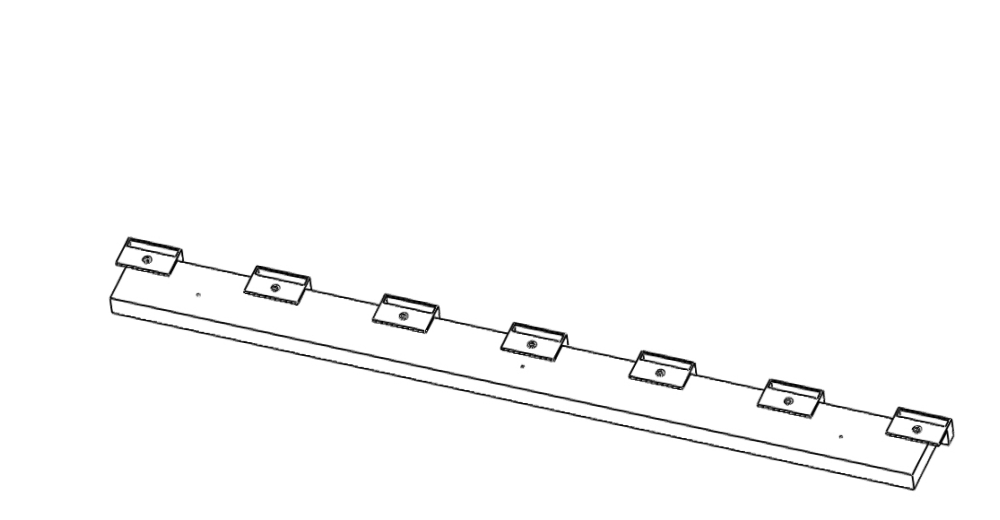 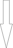 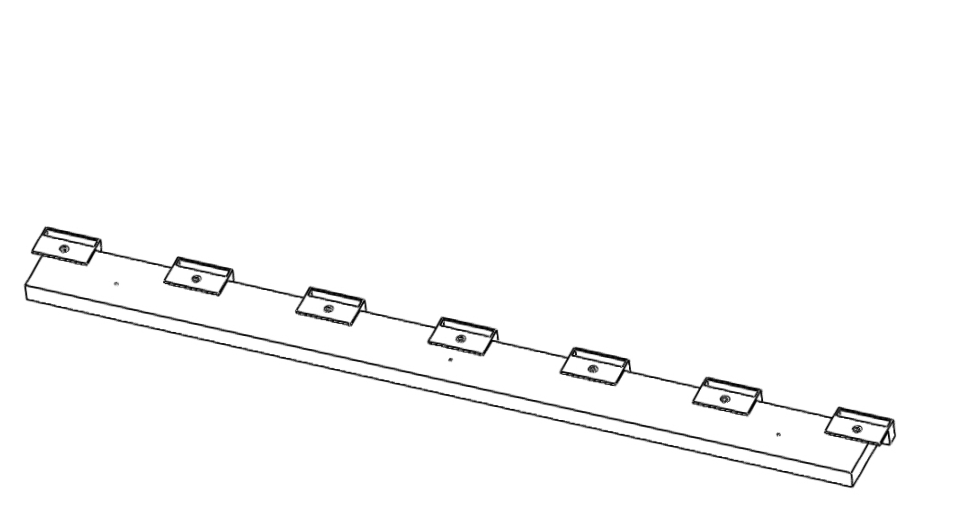 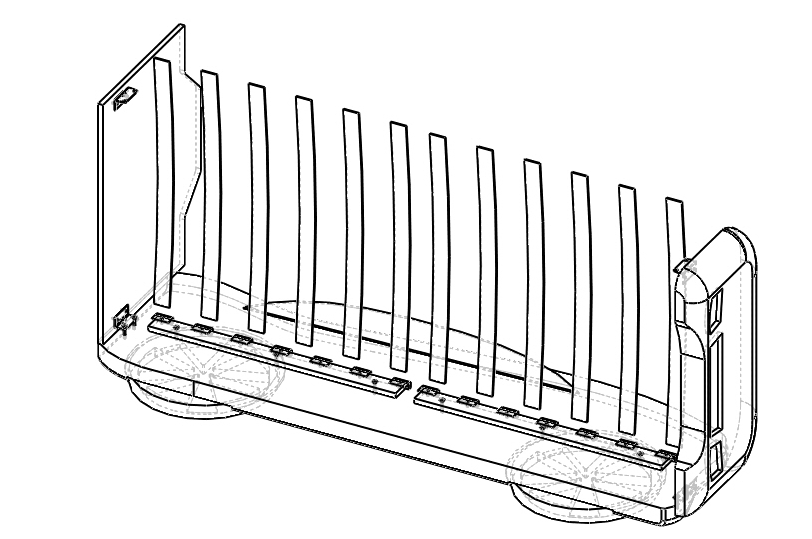 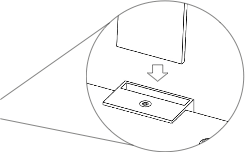 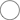 (Рис.7) Вставляем все ортопедические латы в латодержатели на боковине, а сверху вставляем планки латодержателей второго борта. (Рис.7) После того как латы уже поставлены на одной из боковин, берем, вторую боковину кровати и кладем ее на собранную конструкцию, при этом смотрим, чтобы саморезы на боковине попадали в проушины уголка. После этого, затягиваем до конца саморезы на боковинах и крепим планки латодежателей ко второй боковине в размеченные точки (Рис. 5). Прикручиваем ребро жесткости(Рис.8) на саморезы к планкам(Рис.3), в размеченные для этого отверстия. 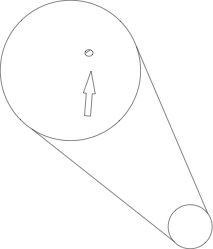 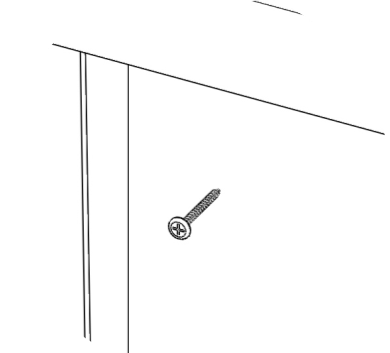 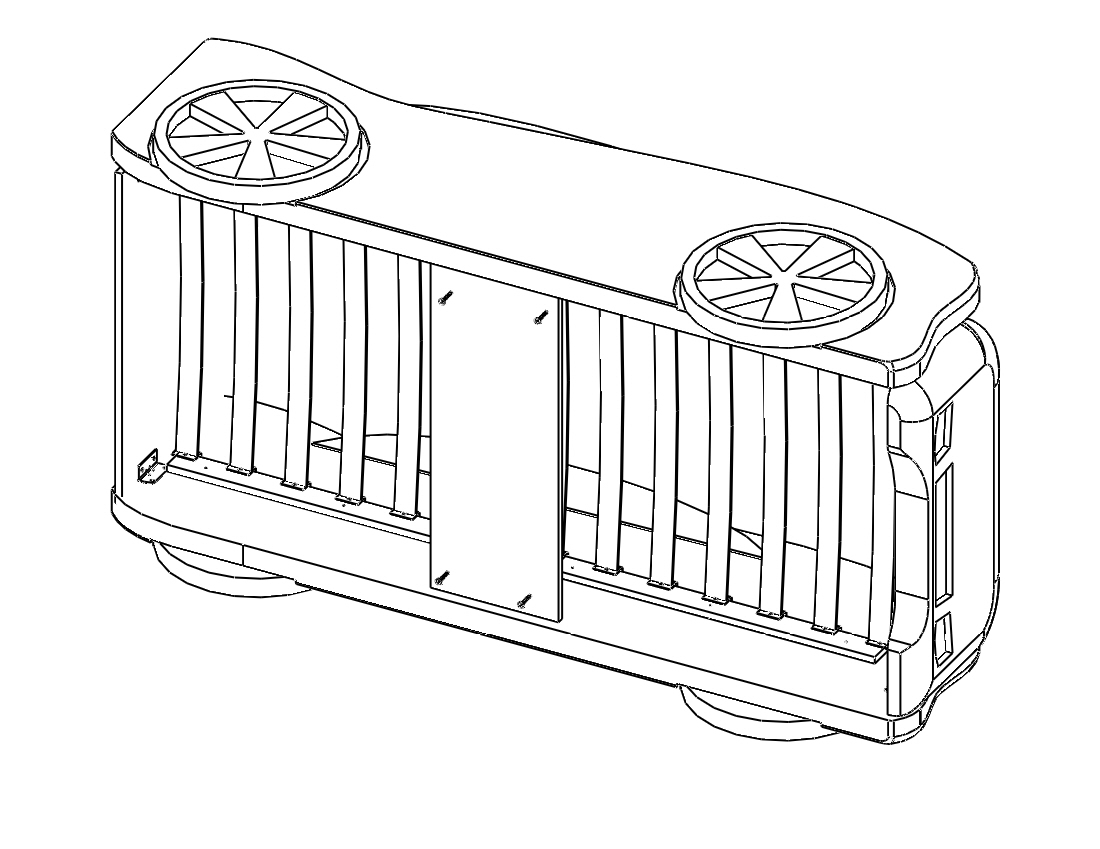 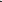 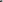 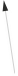 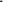 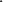 (Рис.8) 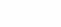 Ребро жесткости После чего нам остается, только перевернуть кровать на колеса, положить матрас и пользоваться собранной кроватью. 